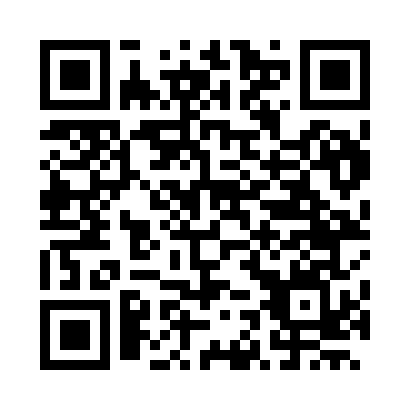 Prayer times for Loiron, FranceWed 1 May 2024 - Fri 31 May 2024High Latitude Method: Angle Based RulePrayer Calculation Method: Islamic Organisations Union of FranceAsar Calculation Method: ShafiPrayer times provided by https://www.salahtimes.comDateDayFajrSunriseDhuhrAsrMaghribIsha1Wed5:266:452:016:009:1810:372Thu5:246:432:016:019:1910:393Fri5:226:422:016:019:2010:404Sat5:206:402:006:029:2210:425Sun5:186:382:006:029:2310:446Mon5:166:372:006:039:2510:467Tue5:146:352:006:039:2610:488Wed5:126:342:006:049:2710:509Thu5:106:322:006:059:2910:5210Fri5:086:312:006:059:3010:5311Sat5:066:302:006:069:3110:5512Sun5:046:282:006:069:3310:5713Mon5:026:272:006:069:3410:5914Tue5:006:262:006:079:3511:0115Wed4:596:242:006:079:3711:0316Thu4:576:232:006:089:3811:0417Fri4:556:222:006:089:3911:0618Sat4:536:212:006:099:4011:0819Sun4:526:192:006:099:4211:1020Mon4:506:182:006:109:4311:1221Tue4:486:172:006:109:4411:1322Wed4:476:162:006:119:4511:1523Thu4:456:152:016:119:4611:1724Fri4:446:142:016:129:4811:1825Sat4:426:132:016:129:4911:2026Sun4:416:122:016:139:5011:2227Mon4:406:122:016:139:5111:2328Tue4:386:112:016:139:5211:2529Wed4:376:102:016:149:5311:2630Thu4:366:092:016:149:5411:2831Fri4:356:092:026:159:5511:29